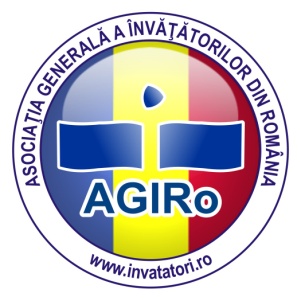 ,,Bogaţi în lipsuri, în îndatoriri şi în iubiri de moşie, apropiaţi-vă de sufletele noastre, ridicaţi-le până unde poate vrednicia şi conştiinţa voastră trează. Aşa Vă vrem!’’  din cuvântul de întâmpinare la al V-lea congres învăţătoresc din perioada interbelică.20-28 august 2014ÎNSCRIERI LACONGRESUL AL XXXVI-LEA AL AGIRO (SUCEAVA-CERNĂUŢI-CHIŞINĂU-EFORIE SUD- 20-28 AUGUST, CU DEPLASĂRI ŞI LA RĂDĂUŢI-SUCEVIŢA-PUTNA-IAŞI)(LA EFORIE EXISTĂ POSIBILITATEA PRELUNGIRII ŞEDERII SAU SOSIREA CU CÂTEVA ZILE ÎNAINTE)-la 100 de ani de la ,,Marele Congres al Învăţătorilor Români” organizat în Bucovina aflată atunci sub austrieci (Suceava 1914),-la 85 de ani de la Congresul Învăţătorilor Bucovineni (Cernăuţi 1929),-la 80 de ani de la congresul al XXII-lea al AGIRo de la Iaşi din 1934, la care participaseră peste 4000 de învăţători,-la 95 de ani de la înfiinţarea Asociaţiei învăţătorilor din Chişinău la al II-lea Congres al învăţătorilor basarabeni (1919),-la 100 de ani de când, în 1914, preşedinte AGIRo devenise Ion Mihalache, ministrul de mai târziu.-105 ani de când suceveanul George Tofan este ales preşedinte al Asociaţiei Corpului Didactic Român din Bucovina (1909)-510 ani de la moartea lui Ştefan cel Mare şi 110 ani de la Manifestările de la Putna (1904 –sub stăpânire austro-ungară) la care au participat 20.000 de româniTABEL DE INSCRIERE DIN JUDETUL .............................(completaţi numele judeţului) LA CONGRESUL AL XXXVI-LEA AL AGIRO (SUCEAVA-CERNĂUŢI-CHIŞINĂU-EFORIE SUD- 20-28 AUGUST, CU DEPLASĂRI ŞI LA RĂDĂUŢI-SUCEVIŢA-PUTNA-IAŞI)1.Despre programul acestor acţiuni la care poate participa orice educatoare, învăţător şi profesor (însoţiţi chiar şi de familie) aţi aflat deja sau găsiţi informaţii la adresa http://www.aiarad.ro/forum/viewtopic.php?f=11&t=1262 sau veţi găsi la finalul acestui document.2.Procedura de înscriere/rezervare:Achitaţi individual sau în grup până în 4 iulie cel puţin 50% din costurile serviciilor pentru care optaţi prin depunere bancară sau mandat poştal în contul deschis la CEC Bank Arad (sucursala Bdul. Revolutiei nr. 5-7), cod IBAN RO32CECEAR0137RON0355948, Asociaţia Generală a Învăţătorilor din România, cod fiscal 23564572. După depunerea banilor trimiteţi un mesaj la asociatiainvatatorilor@gmail.com completând acest document. Cum veţi observa mai jos, numărul locurilor este deocamdată limitat. Prioritate vor avea cei care şi-au achitat/îşi achită cotizaţia de 25 lei/an/persoană în contul de mai sus şi cei care sunt membri ai sucursalelor sau asociaţiilor judeţene cu cotizaţia la zi de 100 lei/an/sucursală şi 200 lei/an/asociaţie. Vom repartiza locurile în ordinea depunerii sumelor de către aceştia. După 4 iulie vom relua înscrierile după ce vom vedea dacă au rămas locuri libere sau dacă am identificat altele.3.OPŢIUNI. FIECARE PARTICIPANT/GRUP POATE OPTA PENTRU ANUMITE ETAPE ALE CONGRESULUI SAU PENTRU ANUMITE ACTIVITĂŢI ŞI SERVICII:I.La etapa Suceava-Rădăuţi-Suceviţa-Mănăstirea Putna-Suceava-Cernăuţi-Suceava optez, notând cu ,,DA” pentru:A. Mă/ne încadrez/încadrăm în categoria celor care NU doresc servicii de cazare-masă fiind din judeţele gazdă sau din apropiere sau rezolvând cazarea-masa pe cont propriu, deci achit/achităm doar 30 lei/persoană pentru mapă, articole publicate în buletinul congresului şi revista AGIRo, banner, comisioane bancare şi de schimb valutar şi alte cheltuieli ale AGIRo de pregătire a evenimentului. DA/NUB. Mă/ne încadrez/încadrăm în categoria celor care doresc servicii de cazare-masă, deci achit/achităm ŞI serviciile de cazare+masă sau doar cazare pe care le notăm mai jos cu ,,DA”-internate (70 locuri) la preţul cazării+3 mese/zi de 35 lei/persoană pe ziX3zile =105 lei (începând cu cina din 20 august şi terminând cu prânzul din 23 august luat la pachet pentru deplasarea la Chişinău) DA/NU-cămin studenţesc cu condiţii foarte bune dar fără masă cu cazare de 30 lei /zi X3zile =90 lei DA/NU-pe lângă cazarea la cămin studenţesc aş dori masă la o locaţie intermediată de gazde/organizatori cu suportarea costului de către fiecare (începând cu cina din 20 august şi terminând cu prânzul din 23 august)  DA/NU-pe lângă cazarea la cămin studenţesc voi/vom lua masa pe cont propriu DA/NUC.În după amiaza de 20 august particip la vizitarea Casei „Ciprian Porumbescu”, Cetatea Sucevei, Muzeu, socializare. DA/NUD.Deschiderea festivă Suceava în dimineaţa de 21 august DA/NUE.În după amiaza zilei de 21 august optez pentru:a)deplasare Suceava-Rădăuţi-Suceviţa-Mănăstirea Putna = 90 km după cum urmează:          -cu mijloc propriu de transport DA/NU          -cu transport intermediat de gazde/organizatori cu suportarea costului de către fiecare DA/NUb)participare la ateliere în Suceava DA/NUF.În ziua de 22 august optez pentru:a)deplasare Suceava-Cernăuţi = 87 km (NU trebuie viză dar TREBUIE PAŞAPORT VALABIL!) după cum urmează:-cu mijloc propriu de transport DA/NU-cu transport intermediat de gazde/organizatori cu suportarea costului de către fiecare) DA/NUb) participare la ateliere în Suceava DA/NUII. La etapa Chişinău optez, notând cu ,,DA” pentru:G. Mă/ne încadrez/încadrăm în categoria celor care NU doresc servicii de cazare-masă rezolvând cazarea-masa pe cont propriu DA/NUH. Mă/ne încadrez/încadrăm în categoria celor care doresc servicii de cazare-masă începând cu cina din 23 august şi terminând cu prânzul din 25 august la preţul cazării+3 mese/zi de 70 lei/persoană pe ziX2zile =140 lei. DA/NUI.În ziua de 23 august optez pentru:a)Deplasare Chişinău -NU trebuie viză dar TREBUIE PAŞAPORT VALABIL! (cu vizitarea Iaşului) Din Suceava în Chişinău sunt 300 km. Din Iaşi la Chişinău sunt 155 km şi sunt curse cam la 30 lei biletul. Optez după cum urmează:- cu mijloc propriu de transport DA/NU- cu transport în comun sau intermediat de gazde/organizatori cu suportarea costului de către fiecare DA/NUb) participare la ateliere în Suceava DA/NUJ.În ziua de 24 august optez pentru:a)Participare pentru lucrările congresului de la Chişinău după cum urmează:- cu mijloc propriu de transport DA/NU- cu transport în comun sau intermediat de gazde/organizatori cu suportarea costului de către fiecare DA/NUK.În ziua de 25 august, la Chişinău, optez pentru:a)plecarea după micul dejun la Eforie Sud (cu vizitarea încă a unor obiective din Chişinău)cu următoarele opţiuni:- cu mijloc propriu de transport DA/NU- cu transport în comun sau intermediat de gazde/organizatori cu suportarea costului de către fiecare DA/NUb)participarea la ateliere şi vizitarea altor obiective din Chişinău urmată de întoarcerea în ţară după prânz după cum urmează:- cu mijloc propriu de transport DA/NU- cu transport în comun sau intermediat de gazde/organizatori cu suportarea costului de către fiecare DA/NUIII. La Eforie Sud (cu activităţi şi ateliere începând cu seara zilei de 25 august şi până în 28 august la prânz (în dimineaţa de 27 august va fi activitatea festivă în plen) optez pentru:L.Mă/ne încadrez/încadrăm în categoria celor care NU doresc servicii de cazare-masă fiind din judeţele gazdă sau din apropiere sau rezolvând cazarea-masa pe cont propriu, deci achit/achităm doar suma de 30 lei/persoană pentru mapă, buletinul congresului, revista AGIRo, banner şi alte cheltuieli ale AGIRo de pregătire a evenimentului. DA/NUM. Mă/ne încadrez/încadrăm în categoria celor care doresc servicii de cazare-masă la Hotel Crişana 230 locuri din care 200 în camere duble şi 30 camere triple (70 deja sunt ocupate cu delegaţiile de peste hotare finanţate de la DPRRP) la preţul cazării+3 mese de 70 lei/persoană pe zi, deci achit/achităm ŞI serviciile de cazare+masă pentru perioada notată mai jos:a)Vin înainte de 23 august sau/şi rămân după 28 august şi anume din ziua de ............, stăm ........zile, până în data de .................... deci achităm suma de .........lei/persoană DA/NUb)Particip la programul standard începând cu cina din 25 august şi terminând cu prânzul din 28 august Hotel Crişana 230 locuri din care 200 în camere duble şi 30 camere triple (70 deja sunt ocupate cu delegaţiile de peste hotare finanţate de la DPRRP) la preţul cazării+3 mese de 70 lei/persoană pe ziX3zile =210 lei. DA/NUS-a achitat de către ......................................................în DATA de ..................SUMA de .........................LEI pentru taxa de participare de 30 lei şi 50% avans pentru serviciile pentru care am optat mai sus pentru cei din tabelul următor (cu precizarea sumei pentru fiecare) în contul prin depunere bancară sau mandat poştal în contul deschis la CEC Bank Arad (sucursala Bdul. Revolutiei nr. 5-7), cod IBAN RO32CECEAR0137RON0355948, Asociaţia Generală a Învăţătorilor din România, cod fiscal 23564572.Restul de ......................LEI îi vom achita către AGIRo la sosirea în locaţiile alese.TABEL:(datele cadrelor didactice vor apare în BULETINUL CONGRESULUI, datele persoanelor care NU sunt cadre didactice sunt doar pentru situaţia cazării şi mesei) Rugăminte:Trimiteţi mesajul de înscriere DOAR la asociatiainvatatorilor@gmail.com şi NU la alte adresePrivind transportul:-ne angajăm doar să încercăm găsirea de soluţii pentru cei care nu au mijloc de transport propriu-ne angajăm să intermediem formarea de grupuri mai mari între judeţe vecine care să vină împreunălVă vom anunţa şi când începem să primim articole de la dumneavoastră pentru publicaţiile congresului. Taxa de participare oferă şi această oportunitate.Domnul ministru Remus Pricopie şi-a dat acordul ca acţiunea noastră să se desfăşoare şi sub patronajul MEN, aşa cum a fost în fiecare an.4. Aşteptăm de la dumneavoastră orice sugestii şi propuneri la PROGRAMUL (draft) de mai josZiua I20 august – În drum spre Suceava voi însoţi o delegaţie AGIRo care va depune flori la monumentul lui Ion Mihalache din Topoloveni (Argeş) fiindcă se împlinesc 100 de ani de când preşedinte AGIRo devenise Ion Mihalache (Ion Mihalache a fost învăţător, preşedinte al AGIRo, om politic, ministru în mai multe guverne, fondator şi preşedinte al Partidului Ţărănesc, vicepreşedinte al Partidului Naţional-Ţărănesc. În Primul Război Mondial, Ion Mihalache s-a distins în luptele pentru apărarea patriei în regimentele muscelene, la trecătorile de pe Valea Dâmboviţei, pe fronturile de la Oituz şi Mărăşeşti, fiind decorat cu ordinul militar de război „Mihai Viteazul”. A organizat și militat pentru izbânda referendumului prin care populaţia din Basarabia a hotărât în 1918 revenirea la patria mamă, iar în 1941 a îmbrăcat din nou haina militară, luptând până la Nistru pentru eliberarea fraţilor noştri basarabeni.) 20 august după prânz (Suceava) sosirea delegaţilor şi invitaţilor; eventual vizite la: Casa marelui compozitor „Ciprian Porumbescu” din centrul oraşului, Cetatea Sucevei, Muzeu, cazare, cină, socializare. Colegii care vin mai devreme sau vin dinspre est pot să viziteze şi Memorialul Ipoteşti - Centrul Naţional de Studii "Mihai Eminescu" din comuna cu acelaşi nume de lângă BotoşaniZiua a II-a21 august, micul dejun21 august, dimineaţa, (Suceava – probabil Casa de Cultură)- deschiderea lucrărilor Congresului al XXXVI-lea al AGIRo la exact 100 de ani de la ,,Marele Congres al Învăţătorilor Români” organizat în Bucovina aflată atunci sub austrieci (Suceava 1914). Invitaţi speciali: miniştrii educaţiei din România, R.Moldova, Ucraina şi Serbia, doamna Ecaterina Andronescu-preşedinte de onoare al AGIRo, ISJ SV, oficiali ai administraţiei centrale şi locale, peste 150 de colegi de etnie română din R.Moldova (inclusiv raioanele transnistriene), Ucraina (regiunile Transcarpatia, Cernăuţi şi Odessa), Serbia (Voivodina şi zona Morva-Timoc), Bulgaria, Ungaria, colegi din România, între care şi cadre didactice de etnie ucraineană şi sârbă din ţara noastră-Transmiterea medaliei de aur a congresului, aflată acum la MEN, către miniştrii educaţiei din Ucraina şi -Revista AGIRo şi Buletinul congresului în care pot publica toţi participanţii	-Pe toată perioada celor 9 zile: expoziţii de carte şi material didactic, exemple de bună practică, curs de formare în colaborare cu CCD Suceava, instituţii de formare profesională din Serbia, R.Moldova şi Ucraina; curs de iniţiere în scris-cititul în limba română pentru colegi de etnie română din zona Timoc-Morava, zona transnistreană şi regiunea Odessa, care nu au putut urma şcoala în limba română, dar care au început sau speră să predea elevilor lor şi ore de limba română21 august după prânz- Vizite la:-Rădăuţi -Mănăstirea Bogdana (cea mai veche construcţie bisericească de zid din Moldova, prima necropolă a Moldovei, în naosul bisericii se află mormintele lui Bogdan I, Laţcu Voievod, Roman I, Ştefan I etc)-Mănăstirea Suceviţa (monument UNESCO cu minunatele picturi exterioare)-Mănăstirea Putna unde odihneşte Ştefan cel Mare. La Serbarea şi Congresul de la Putna din 1871 –organizat de Mihai Eminescu, Ioan Slavici şi Ciprian Porumbescu- au participat peste 3.000 de tineri români din toate provinciile ţării, printre care: Mihail Kogălniceanu, A. D. Xenopol, G. Dem. Teodorescu, Grigore Tocilescu, Dimitrie Gusti, Epaminonda Bucevschi şi alţii. Eminescu zicea atunci: „Se va ridica simţul naţional, aproape adormit până acuma, şi va lua alt avânt, iar studenţii ce-au sosit din toate părţile şi-au făcut cunoştinţă şi legături de prietenie între dânşii… vor fi propagatorii cei mai zeloşi ai ideii că, lucrând uniţi şi conduşi de acelaşi ideal, vor contribui la deşteptarea şi mărirea neamului lor Această convingere va mări puterea lor de rezistenţă şi îi va oţeli în lupta pentru lege şi ţară…” şi „Să deie ceriul ca să ajungem asemine momente mai adeseori, să ne întâlnim la mormintele strămoşilor noştri plini de virtute, şi să ne legăm de suvenirea lor cu credinţa şi aspiraţiile vieţii noastre. Numai cu chipul acesta – sublinia el apăsat – vom putea conserva patria ce avem; numai cu chipul acesta neamul românesc poate spera slavă şi pomenire în viitor!” 510 ani de la moartea lui Ştefan cel Mare şi 110 ani de la Manifestările de la Putna (1904 –sub stăpânire austro-ungară) la care au participat 20.000 de români între care: P. Poni, ministru, Ştefan Şendrea, ministru, Vasile Morţun, vicepreşedinte al Camerei, Vintilă Brătianu, deputat, Nicu Filipescu, ministru, Ioan Grădişteanu, ministru, Grigore Tocilescu, Ioan I. Ghica, prefect de Vlaşca, Nicolae Iorga, Dimitrie Onciul, Al. Tzîgara-Samurcaş. Preşedintele Comitetului studenţesc central, tânărul George Tofan, a citit telegramele sosite din toate părţile locuite de români. Mesajul „Tribunei” din Arad, cea din urmă, comunicând lapidar: „Trimitem inimile noastre la mormântul lui Ştefan cel Mare...”21 august, seara (Suceava)- cina, socializare, program cultural, ateliereZiua a III-a22 august – mic dejun la Suceava + ridicăm pachet cu hrană rece pentru deplasarea la Cernăuţi (40 km de frontieră, oraş superb şi cu o atmosferă mai liniştită decât la noi)22 august –Cernăuţi- 85 de ani de la Congresul Învăţătorilor Bucovineni (Cernăuţi 1929), program:-Cuvântări de bun găsit –preferabil în vreo sală festivă a unei şcoli de limbă română. Ne-am bucura să îi avem cu noi şi pe miniştrii educaţiei din Ucraina, România, R.Moldova şi Serbia, doamna Ecaterina Andronescu-preşedinte de onoare al AGIRo, ISJ SV, oficiali ai administraţiei centrale şi locale, peste 150 de colegi de etnie română din R.Moldova (inclusiv raioanele transnistriene), Ucraina (regiunile Transcarpatia, Cernăuţi şi Odessa), Serbia (Voivodina şi zona Morva-Timoc), Bulgaria, Ungaria, colegi din România, între care şi cadre didactice de etnie ucraineană din ţara noastră. Şedinţă curs de formare în colaborare cu CCD Suceava, instituţii de formare profesională din  şi R.Moldova;-Vizite în Cernăuţi: Clădirea unde Mihai Eminescu a studiat în perioada 1858-60, Mormântul şi Casa lui Aron Pumnul –profesorul de limba română al lui Eminescu, unde acesta a şi locuit o perioadă (strada Aron Pumnul nr. 19), Statuia lui Eminescu, Splendida clădire a Universităţii etc22 august, seara (Suceava) –cina, socializare, program cultural, ateliereZiua a IV-a23 august, mic dejun (Suceava) + pachet hrană rece pentru deplasarea la  - Chişinău23 august, prânz (la pachet) la Iaşi, vizitarea oraşului, primire la ASTRA, oficiali şi conducerea ISJ Iaşi- 80 de ani de la congresul al XXII-lea al AGIRo de la Iaşi din 1934 la care participaseră peste 4000 de învăţători din întreaga ţară23 august după prânz (Chişinău) – cazare23 august seara (Chişinău) – cină, socializare, program culturalZiua a V-a24 august (Chişinău) mic dejun24 august, dimineaţa –Chişinău- Conferinţă: 95 de ani de la înfiinţarea Asociaţiei învăţătorilor din Chişinău la al II-lea Congres al învăţătorilor basarabeni (1919), - Invitaţi speciali: miniştrii educaţiei din R.Moldova, România, Ucraina şi Serbia, doamna Ecaterina Andronescu-preşedinte de onoare al AGIRo, oficiali ai administraţiei centrale şi locale, ISJ SV, peste 150 de colegi de etnie română din R.Moldova (inclusiv raioanele transnistriene), Ucraina (regiunile Transcarpatia, Cernăuţi şi Odessa), Serbia (Voivodina şi zona Morva-Timoc), Bulgaria, Ungaria, colegi din România, între care şi cadre didactice de etnie ucraineană din ţara noastră24 august, Chişinău, prânz24 august, Chişinău, după prânz- Vizite: Aleea Clasicilor, Monumentul lui Ştefan cel Mare şi Sfânt etc24 august, Chişinău, cină, socializare, program cultural, ateliereZiua a VI-a25 august, Chişinău- mic dejun şi pachet cu hrană rece pentru deplasarea la Eforie Sud25 august, după prânz sosire şi cazare la Eforie Sud25 august, Eforie Sud- cină, socializare, program cultural, ateliereZiua a VII-a26 august, Eforie Sud, mic dejun. 26 august, dimineaţa, Eforie Sud- 27 august, dimineaţa, Eforie Sud- expoziţii de carte şi material didactic, lansări de carte, exemple de bună practică, curs de formare în colaborare cu CCD Suceava şi/sau Constanţa, instituţii de formare profesională din Serbia, R.Moldova şi Ucraina; curs de iniţiere în scris-cititul în limba română pentru colegi de etnie română din zona Timoc-Morava, zona transnistreană şi regiunea Odessa, care nu au putut urma şcoala în limba română, dar care au început sau speră să predea elevilor lor şi ore de limba română26 august, Eforie Sud, prânz26 august, Eforie Sud, după prânz- Revista AGIRo şi Buletinul congresului în care pot publica toţi participanţii. Pe toată perioada celor 9 zile: expoziţii de carte şi material didactic, lansări de carte, exemple de bună practică, curs de formare în colaborare cu CCD Suceava şi/sau Constanţa, instituţii de formare profesională din Serbia, R.Moldova şi Ucraina; curs de iniţiere în scris-cititul în limba română pentru colegi de etnie română din zona Timoc-Morava, zona transnistreană şi regiunea Odessa, care nu au putut urma şcoala în limba română, dar care au început sau speră să predea elevilor lor şi ore de limba română26 august, Eforie Sud, cina, socializare, program cultural, ateliereZiua a VIII-a27 august, Eforie Sud, mic dejun27 august, Eforie Sud, dimineaţa- Conferinţă. Invitaţi speciali: miniştrii educaţiei din R.Moldova, România, Ucraina şi Serbia, doamna Ecaterina Andronescu-preşedinte de onoare al AGIRo, ISJ CT, ISJ SV, oficiali ai administraţiei centrale şi locale, peste 150 de colegi de etnie română din R.Moldova (inclusiv raioanele transnistriene), Ucraina (regiunile Transcarpatia, Cernăuţi şi Odessa), Serbia (Voivodina şi zona Morva-Timoc), Bulgaria, Ungaria, colegi din România, între care şi cadre didactice de etnie ucraineană şi sârbă din ţara noastră. Şedinţă curs de formare în colaborare cu CCD SV şi CT, instituţii de formare profesională din R.Moldova, Serbia şi Ucraina;27 august, Eforie Sud, prânz27 august, după prânz, Eforie Sud- socializare, program cultural, ateliere27 august, Eforie Sud, cina, socializare, program cultural, ateliereZiua a IX-a28 august, Eforie Sud, mic dejun28 august, dimineaţa, Eforie Sud, proiecte de viitor, încheierea lucrărilor congresului28 august, Eforie Sud, prânz28 august, după prânz, Eforie Sud, plecarea colegilor de peste hotareImportant: Cine doreşte poate sta la Eforie Sud mai multe zile, înainte sau după acţiunea noastră!5.La acţiunile de la Suceava (dar şi la Chişinău şi Eforie) estimăm ca participanţi:-minim 300 educatoare, învăţători şi profesori din judeţul gazdă (aceştia nu au de suportat cheltuieli de cazare şi masă)-minim 300 educatoare, învăţători şi profesori din absolut toate judeţele ţării-minim 150 educatoare, învăţători şi profesori de peste hotare3.Referitor la colegii de peste hotare:Sunt sigur că vom găsi resurse pentru a face posibilă participarea clegilor de peste hotare într-un număr de 2- 3 ori mai mare decât cel calculat mai jos dacă vom găsi şi alte resurse şi eventuale preţuri mai bune decât cele luate de mine în calcul sau unele eventuale gratuităţi din partea gazdelor. Iată ceea ce este aproape sigur până acum:16-Timoc-Morava (Serbia)5 –Voivodina ()2 –Ungaria4 –9 – filiala AGIRo R.Moldova7- filiala AGIRo R.Moldova (pentru colegi de la şcolile în grafie chirilică din zona transnistreană)2- filiala AGIRo R.Moldova (pentru colegi de la şcolile de limbă română din zona transnistreană)8- regiunea Odessa (Ucraina)2- colegi din asociaţiile ucrainene din Odessa şi Vinniţa, partenere ale AGIRo4 –regiunea Cernăuţi (Ucraina)2 –regiunea Transcarpatia (Ucraina)-posibil să avem cu noi şi colegi din Macedonia, Albania, Grecia, Croaţia.Mai sunt sigur că, pe lângă aceştia, care vor participa la toate acţiunile din cele 9 zile, vor mai participa în plus, la unele acţiuni:-încă vreo 50 de colegi din regiunea Cernăuţi la Suceava şi Cernăuţi-încă vreo 20 de colegi din R-Moldova la acţiunile din Suceava – Cernăuţi –Eforie Sud-încă vreo 200 de colegi din R-Moldova la acţiunile de la Chişinău-încă vreo 100 de colegi de peste hotare la Eforie Sud (pe cont propriu sau sprijiniţi parţial de noi)	6.Urmează să contactez ministerele educaţiei din România, R.Moldova, Ucraina şi  pentru ca aceste acţiuni să se desfăşoare sub patronajul lor precum şi al autorităţilor locale. Dorim ca, pentru colegi de etnie română din zona Timoc-Morava, zona transnistreană şi regiunea Odessa, care nu au putut urma şcoala în limba română, dar care au început sau speră să predea elevilor lor şi ore de limba română, certificatul de la cursul nostru de iniţiere în scris-cititul în limba română să le fie util la clasă şi să poarte şi avizul ministerelor din ţările lor şi ale unor instituţii de formare profesională de la ei din ţară. Toţi participanţii am fi onoraţi ca adeverinţa de participare să aibă girul tuturor ministerelor din aceste ţări prietene, al ISJ şi CCD Suceava şi CT şi al universităţii sucevene.7.Un montaj despre Academia Învăţătorului Modern, ediţia I, 3-5 august, 2012, Chişinău-Vadul lui Vodă. Inconfundabil stilul plin de metafore şi lirism moldovenesc presărat cu accente de umor ale urmaşilor lui Creangă. După o asemenea prezentare, cine va rezista ispitei de a participa la ediţia din 2014? Problemele abordate, chiar şi din acest montaj, se vede că au fost extrem de serioase. Învăţătorii din AGIRo, cu ocazia plimbării cu vaporul, am fost, pentru câteva ore, stâpânii bătrânului Nistru, sfidând frontiere care despart fraţi...https://www.youtube.com/watch?v=9N5D3h3g14Q Cu multă consideraţie,Viorel Dolha, preşedinte AGIRo0723259290, 0744195155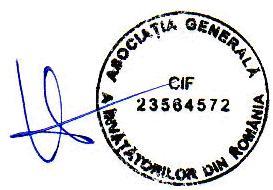 Nr crtNume si prenume Numele instituţiei de învăţământ şi localitatea (DOAR PENTRU CADRE didactice)e-mailtelefonSuma depusă pentru fiecare12345678